Support Staff Performance and Development Program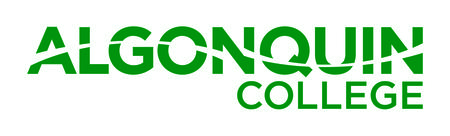 Employee Name:			Employee #:  		Position Title:			Date of Discussion: 	Manager Name:			Dept./School: 	Last Review Date: 		Review Period: ⃝ Annual    ⃝ other (e.g., Secondments)__________________	Section A: Past Objectives and AccomplishmentsList goals and objectives from the previous review.Section B: CompetenciesTechnical Skills:Completes daily/weekly/monthly tasks on time.Demonstrates thoroughness and accuracy in all work.Sets work priorities and related timelines.Able to anticipate when delays may occur or when deadlines need to change and notifies the manager in a proactive way.Professional Skills:Understands procedures, policies and duties required for the present role.Clarifies job expectations and timelines as needed. Undertakes additional work when required.Handles and accomplishes multiple assignments/projects.Accountable for performance of duties and assumes responsibility when things do not go as planned.Legend: Above expectations: the employee went above and beyond duties of the role	Approaches expectations: the employee was satisfactory in his/her performanceAchieves expectations: the employee met duties of the role in an expected fashion	Requires improvement: the employee did not meet basic job requirementsInnovation:Recognizes problems and responds with systematic gathering and analysis of information and options. Approaches problems with a solution focused attitude.Troubleshoots and resolves problems.Assists others in identifying problems and solutions.Discovers new and better ways of completing tasks. Focuses on the continuous improvement of processes and procedures.Team Contributions:Open to ideas of others and interacts with others in a cooperative and positive manner.Displays a positive attitude about the day to day completion of work within the department/school. Offers to assist other team members when necessary or required.Adapts work style to work effectively with others.Shows respect and values others by soliciting their input. Recognizes and supports the inputs and accomplishments of others.Legend: Above expectations: the employee went above and beyond duties of the role	Approaches expectations: the employee was satisfactory in his/her performanceAchieves expectations: the employee met duties of the role in an expected fashion	Requires improvement: the employee did not meet basic job requirementsInterpersonal Communications:Aware of the impact of verbal and non- verbal communication and adjusts personal responses accordingly.Demonstrates effective listening skills.Responds well to constructive feedback. Uses feedback to improve work performance.Shows respect and empathy for others as well as, an appreciation for individual differences. Actively supports practices that foster diversity and inclusivity.Handles situations with conflict in a proactive and solution focused manner.Student Success:Maintains a professional demeanor with all staff, students and colleagues both within and external to the College community.Actively listens to client/student concerns and takes appropriate action.Demonstrates flexibility in responding to client/student needs to ensure satisfaction.Contributes to the College’s mission, vision and values by providing timely and accurate information to staff, students and external to the College community.Legend: Above expectations: the employee went above and beyond duties of the role	Approaches expectations: the employee was satisfactory in his/her performanceAchieves expectations: the employee met duties of the role in an expected fashion	Requires improvement: the employee did not meet basic job requirementsInitiative:Works in a self-directed manner.Suggests or takes action in a resourceful and independent manner.Strives for excellence in their work performance.Uses feedback and constructive criticism to continuously improve performance.Offers suggestions for continuous improvement. Looks for ways to enhance the effectiveness and efficiency of work processes.Leadership:Delivers and follows through on commitments.Embraces change and adapts positively to departmental/organizational changes.Demonstrates the College’s values of Caring, Learning, Integrity, and Respect.Learns and adapts when facing new challenges.Commits to improving knowledge, skills and abilities through continuous learning.Legend: Above expectations: the employee went above and beyond duties of the role	Approaches expectations: the employee was satisfactory in his/her performanceAchieves expectations: the employee met duties of the role in an expected fashion	Requires improvement: the employee did not meet basic job requirementsSection C: Goals for the Coming YearIn collaboration, the manager and employee develop objectives that are specific, measurable, actionable, reasonable and time-based. The objectives should cascade from the departmental/school operational plan and strategic direction of the College.Section D: Professional Development PlanAdd descriptionSection E: Employee Reflection What do you consider to be your key achievements over the past year? Of what are you most proud? Were there any “missed opportunities”? What can be done to prevent this from happening in the future?What do you need to be successful in your job?  Are you interested in growth and/or career advancement opportunities? How can your manager assist you to achieve this goal?Employee Comments: Manager Comments: I have read and understood the feedback given and provided in the PDP document.Employee Name:		Employee Signature:	Date:		I have met with my employee to discuss the feedback contained in this evaluation.Manager Name:	 		Manager Signature:	Date:		Senior Manager  Name:		Senior Manager Signature:	Date:		Past Goals & ObjectivesKey Results AchievedAssessment/CommentsEmployee Comments:Manager Comments:⃝ Above Expectations  ⃝ Achieves Expectations  ⃝ Approaches Expectations  ⃝ Requires Improvement⃝ Above Expectations  ⃝ Achieves Expectations  ⃝ Approaches Expectations  ⃝ Requires ImprovementEmployee Comments:Manager Comments:⃝ Above Expectations  ⃝ Achieves Expectations  ⃝ Approaches Expectations  ⃝ Requires Improvement⃝ Above Expectations  ⃝ Achieves Expectations  ⃝ Approaches Expectations  ⃝ Requires ImprovementEmployee Comments:Manager Comments:⃝ Above Expectations  ⃝ Achieves Expectations  ⃝ Approaches Expectations  ⃝ Requires Improvement⃝ Above Expectations  ⃝ Achieves Expectations  ⃝ Approaches Expectations  ⃝ Requires ImprovementEmployee Comments:Manager Comments:⃝ Above Expectations  ⃝ Achieves Expectations  ⃝ Approaches Expectations  ⃝ Requires Improvement⃝ Above Expectations  ⃝ Achieves Expectations  ⃝ Approaches Expectations  ⃝ Requires ImprovementEmployee Comments:Manager Comments:⃝ Above Expectations  ⃝ Achieves Expectations  ⃝ Approaches Expectations  ⃝ Requires Improvement⃝ Above Expectations  ⃝ Achieves Expectations  ⃝ Approaches Expectations  ⃝ Requires ImprovementEmployee Comments:Manager Comments:⃝ Above Expectations  ⃝ Achieves Expectations  ⃝ Approaches Expectations  ⃝ Requires Improvement⃝ Above Expectations  ⃝ Achieves Expectations  ⃝ Approaches Expectations  ⃝ Requires ImprovementEmployee Comments:Manager Comments:⃝ Above Expectations  ⃝ Achieves Expectations  ⃝ Approaches Expectations  ⃝ Requires Improvement⃝ Above Expectations  ⃝ Achieves Expectations  ⃝ Approaches Expectations  ⃝ Requires ImprovementEmployee Comments:Manager Comments:⃝ Above Expectations  ⃝ Achieves Expectations  ⃝ Approaches Expectations  ⃝ Requires Improvement⃝ Above Expectations  ⃝ Achieves Expectations  ⃝ Approaches Expectations  ⃝ Requires ImprovementGoals and ObjectivesKey Results to AchieveActivities/Resources which will assist in reaching this goalTarget Date for CompletionArea of Development & Desired OutcomeDevelopment StrategiesManager ActionsStart & End DatesProgress ReviewWhat will I be able to do better or differently in my role? To achieve this outcome, I will … (meet with, observe, research, study, practice, teach, attend, etc.) What supports can my manager provide to assist in reaching developmental goals? Dates which you expect to start and complete your goals.Check in periodically and record date, progress and comments